Subject: AOPA AV8RS-FREE membership for ages 13-18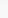 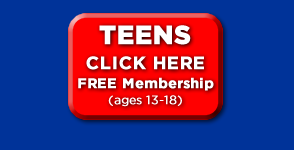 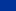 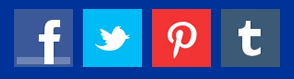 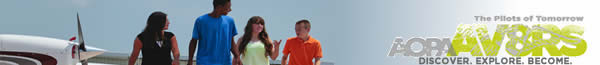 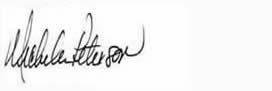 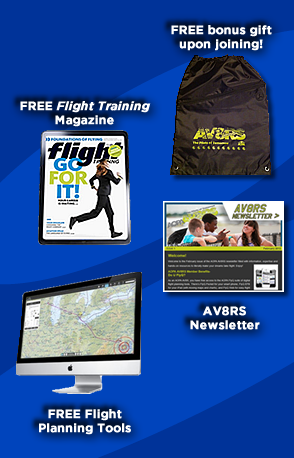 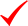 